Сканер и Cradle должны быть сопряжены. На базе отображаться индикатор bluetooth, на самом сканере цвет индикатора должен быть фиолетовый. Сбрасываем настройки сканера, сканируем 3 кода подряд: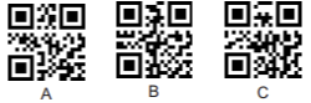 Переводим сканер в Keyboard режим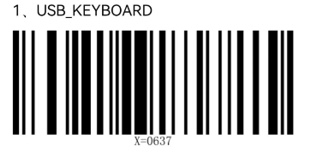 Сканер сам переподключится (на сканере индикатор поменяет цвет на синий, затем через пару секунд вернется к фиолетовому)Отключаем USB кабель от ПК и снова подключаем Пробуем отсканировать что-либо в блокнот.